CTC Offered : INR 2 LPAJob DescriptionRequirement 1Skill: Service Desk | Work Location: Noida/Bangalore/ Chennai Qualification: BA/BCom/BTech/BCA/ BSc/ B.E/ B.Tech (CSE/IT/ECE/EEE/E&IE) | Batch: 2014, 2015 & 2016 pass-outs with 50% and above throughout in academicsRole:     He/she will be responsible in providing 100% voice support  to the clients and online technical resolutionSkill sets:·        Voice based technical support experience in a global environment·         Basic technical knowledge of PCs·         Knowledge of MS Outlook troubleshooting, Internet and Networking·         Technical Knowledge of operating systems like Windows XP·         Good communication and conversation skills (verbal and written)·         Willingness to work in 24*7 environmentRequirement 2Skill: DC Ops | Work Location: Noida/Chennai/ Bangalore  | Qualification: BA/BCom/BTech/BCA/ BSc/ B.E/ B.Tech (CSE/IT/ECE/EEE/E&IE) | Batch: 2014, 2015 & 2016 pass-outs with 50% and above throughout in academicsRole, responsibilities, and skill sets:·         L1 support experience on Windows/Unix Servers, AD, Network Devices·         Good troubleshooting skills·         Fundamental knowledge of Networks·         Exchange/Lotus Notes, Database, Storage & Backup, Job Scheduling.·         Excellent Verbal, Email communication skills.·         Exposure to any monitoring/ticketing tool, VERITAS Netbackup and Backup Exec.·         Willingness to work in 24*7 environment·         Work experience with the following:§  Any alert monitoring tool e.g.: Net cool, BMC Patrol, NNM, HP OVO, Tivoli etc.§  Incident, Problem, Change lifecycle process.§  Any ITSM tool e.g.: Remedy, Peregrine etc.§  Batch job scheduling.§  Start/stop backup jobs.§  Backup monitoring tools like Networker.§  Generating Reports through Dashboard, Remedy etc.Responsibilities•      Respond to and diagnose, problems through discussions with users, including problem recognition, logs, research, isolation, resolution, and follow-up steps. Provide level 1 support and perform other activities based adhering on SOPs/work instructions•      Responsible for activities relating to the evaluation, analysis, setup of PC-based software products (e.g. word processors, spreadsheets, presentation graphics, database management systems, electronic mail, and communications), client software & basic network connectivity problems within SLA (If any)•      Use the Incident Management System to document information and manage problems and work requests and their respective resolutions and circumvention's•      Analyze, acknowledge & record each & every alert in the monitoring tools & handle the alerts as per their impact•      Administer and provide User account provisioning & activities•      Assign work orders / incidents to appropriate support teams and follow up until closure.•      Route problems to internal 2nd and 3rd level IT support staff•      Escalate complex problem to appropriate support specialists•      Routine maintenance updates with other IT staff and business units•      Initiates, Coordinate and manage relationships with vendors and support staff that provide hardware / software / network problem resolution•      Provide hardware / software / network problem diagnosis resolution via email/chat/ telephone/web, Monitoring & Management of various IT Infrastructure components for customer’s end users•      Identify, evaluate and prioritize customer problems and escalations•      Participate in on-going training and departmental development•      Ready to work in rotational shifts, 24 x 7 shifts to provide monitoring of IT infrastructure support.For more information Contact: 
B.Sambath KumarPlacement Officer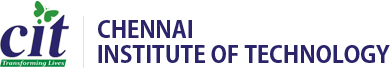 Sarathy Nagar, KundrathurChennai - 600069 Mobile: 8939917083Email id: placement@citchennai.netWebsite: www.citchennai.edu.in